F. No. 											Date: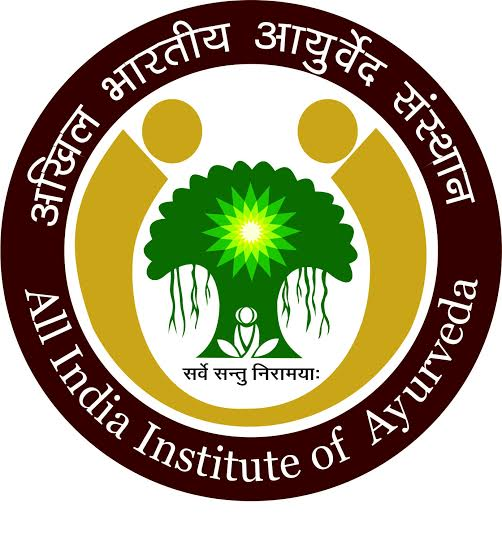 ALL INDIA INSTITUTE OF AYURVEDA (AIIA)(आयुष मंत्रालय, भारत सरकार के अंतर्गत स्वायत्त संस्थान) (An Autonomous Organization under the Ministry of AYUSH, Govt. of India)Address: All India Institute of AyurvedaMathura Road, Gautam PuriSarita Vihar, Delhi-110076Phone No: 011-26950401/402E-mail: director@aiia.gov.inWebsite: www.aiiagov.inSchedule of TenderINVITATION TO TENDER(Non-Transferable)Tender for Instruments/ Equipment in department of Shalakya Tantra delivered at All India Institute of Ayurveda, New DelhiRef: Tender No. Sealed Tenders in the prescribed format (attached) are invited from reputed Individual/Firm/Agency/Company/Dealer for “Instruments / Equipments in department of Shalakya Tantra” in two bid system i.e.Technical bid				Price-bidTenderer should attach processing fees in the form of Demand Draft of Rs1000/- in favour of ‘Director, All India Institute of Ayurveda, New Delhi ’payable at ‘New Delhi’ along with Technical Bid of the Tender Document.The completed tender is required to be submitted along with the E.M.D mentioned in Annexure-III in the form of demand draft drawn in favour of ‘Director, All India Institute of Ayurveda, New Delhi’ payable at ‘New Delhi’. The EMD in the form of DD should be kept with the Technical Bid.The Technical Bid will be opened on 05/08/2019 at 3:30 PM in the Conference hall of the Institute, in presence of tenderers or their authorized representatives, if present.The EMD amount without interest will be returned to the unsuccessful tenderer within 30 days from the award of the Contract. The Tender must be submitted in the prescribed formats only for ‘Technical bid’ and ‘Price bid’ together with its enclosures as asked for.The Tenderer, with prior appointment on any working days, may visit the office of the Institute to get familiarized with the nature, specification and scope of work in case of required work. The Tenderer may contact HOD Shalakya Tantra, AIIA for this purpose.By submitting the tender, Tenderer shall be deemed to have fully familiarized with all the requisite conditions and obligations under which the tenderer has to perform. The Institute will not be responsible for any postal delay. Any tender received after the above mentioned date and time shall not be considered.However, in the event of any unforeseen circumstances, the tender may be opened at a later date and the same would be notified on Institute website www.aiia.gov.inTenders which are not submitted in the prescribed formats and/or without requisite document and incomplete in any manner shall not be considered. Tenderer should submit the Tender duly signed on each page with the rubber-seal of respective Individual/Firm/Agency/Company/Dealer indicating status of the signatory. Tender with additional or counter clauses/items and/or any additional conditions if incorporated, will be liable for rejection and Institute will not be bound to give any explanation for such rejections.The Rate Contract shall be initially for a period of 01 year and with a provision to extend for period of 01 year or more at a time on the same terms and conditions with mutual consent provided the service is found satisfactory.Sealing and Marking of Bids:The Technical bid (Annexure-IV) alongwith all the documents mentioned in the check list should be placed in one sealed envelope super scribed as “TECHNICAL BID”. The Price bid should also be kept in a separate sealed envelope super scribed as “PRICE BID” (Annexure-VI). Both the envelope should then be placed in one single, sealed envelope super scribed as TENDER FOR “Tender for Instruments/ Equipment in department of Shalakya Tantra” and should be addressed to Director, All India Institute of Ayurveda, New Delhi. The tenderer’s name with complete mailing address and telephone number should be indicated on the outer envelope.Both the inner envelope super scribed as ‘TECHNICAL BID’ and ‘PRICE BID’ should have the name and address of the tenderer so that if required, they may be returned to the tenderer without opening them.If the outer and inner envelopes are not sealed and marked as required, the Institute will assume no responsibility for the bid’s misplacement or premature opening.If for any reason, it is found that the Technical Bid reveals the Price Bid details in any manner whatsoever, or the Price Bid is enclosed in the envelope super scribed as “Technical Bid”, the Bid document will be summarily rejected in the first instance itself. At any time prior to the deadline for submission of Tender, the Institute may, if necessary, modify the tender document. Such amendment will be binding and will be notified on Institute’ website www.aiia.gov.in. The prospective tenderers are requested to keep a close watch on Institute website for amendments, if any which takes place after issuing the tender. Any change in tender document shall be displayed on Institute’s Website www.aiia.gov.inA pre-bid conference will be held on 26/07/2019 at 3:30 PM  in the Conference Hall of the Administrative Building of AIIA, New Delhi for which all the tenderers are advised to attend. Any doubt regarding the tender document, technical specification and the terms and conditions of the contract may be clarified in the pre-bid conference.Tenders shall be kept valid for a period of at least 180 (One Hundred and Eighty) days from the date of opening.The Authorities of AIIA, New Delhi reserve the right to accept or reject any or all the offers or apportion the work amongst different tenderers in any manner as they may choose to, without assigning any reason whatsoever and their decision shall be final and binding on all concerned.DIRECTORAIIA, NEW DELHIEnclosures:Annexure – I: Check list of the documents to be provided with technical bid.Annexure – II: Terms and Conditions.Annexure – III: Details of Drafts.Annexure – IV: Technical specifications with EMD.Annexure – V: Technical Bid and Scope of Work.Annexure – VI: Declaration Regarding Blacklisting/Debarring for Taking Part in Tender.Annexure – VII: Price Bid.DIRECTORAIIA, NEW DELHIAnnexure-ICheck List of the documents to be provided with Technical BidThe enclosures have to be attached in the serial order as mentioned hereunder:Note: The technical bid shall be summarily rejected if these documents are not attached.DIRECTORAIIA, NEW DELHIAnnexure-IITender for Instruments/ Equipment in department of Shalakya TantraTERMS AND CONDITIONSThe bidder should have at least 01 crore turner is the financial year 2018-19. The tenderer shall abide by scope of work.The tenderer shall submit a copy of the tender document and addenda thereto, if any, with each page signed and rubber sealed to confirm the acceptance of the entire-terms and conditions of the tender. The tender of any tenderer, who has not complied with one or more of the conditions of pre-qualification criteria and / or fail to submit the required document in prescribed format as mentioned / required / or conditional tender are liable to be summarily rejected.The Institute reserves the right to accept or reject any or all the offers or apportion the work amongst the different tenderers in any manner as it may deem fit without assigning any reason whatsoever and its decision shall be final and binding on all concerned.All the items shall be delivered within a period prescribed in the order.The bill will be raised on quarterly basis and will be submitted in triplicate. Bidder are required to quote CMC rates for a period of 3 years which may be extended upto 5 years as mutual consentLiquidated Damages (LD):If the contractor fails to deliver the items within the stipulated time frame penalty shall be levied as per Institute norms decided by the competent Authority.LegalAny dispute with regard to the meaning, effect or interpretation of any terms and conditions shall be referred to Director, All India Institute of Ayurveda, New Delhi who would act as the sole Arbitrator and proceedings of such arbitration shall be conducted in accordance with the provision of the Indian Arbitration Act, 1996 or any statutory modification thereof. The venue of Arbitration shall be New Delhi. In case of litigation, if any and the cause of action shall be deemed to have been arisen in New Delhi only. Performance Security:To ensure due performance of the contract, performance security is to be obtained from the successful bidder awarded the contract. Performance security is to be obtained from every successful bidder irrespective of its registration status, etc. Performance security should be for an amount of 5-10% (ten percent) of the value of the contract. Performance security may be furnished in the form of an account payee Demand Draft or bank guarantee from a commercial bank in an acceptable form safeguarding the Institute’s interest in all respects. Performance security should remain valid for a period of 60 (sixty) days beyond the date of completion of all contractual obligations by the contractor. Bid security will be refunded to the successful bidder on receipt of performance security.Important Note – No Deviation ClauseAny deviation in terms and conditions or the form of price bid inclusive / exclusive of taxes, levies, surcharges, and additional head for charges shall be discussed in pre bid conference. The Institute authorities shall modify the tender document if required in the light of discussion. However, any bid technical/price stipulating additional conditions or deleting the conditions mentioned in the tender shall be summarily rejected.DIRECTORAIIA, NEW DELHIUNDERTAKINGI/We have read all the terms and conditions of the tender and agree thereupon. Place: ________________							Signature: __________________Date: _________________							Name: _____________________								Rubber seal of Tenderer:Annexure-IIIDetails of Demand DraftsPlace: ________________							Signature: __________________Date: _________________							Name: _____________________								Rubber seal of Tenderer:DIRECTORAIIA, NEW DELHIAnnexure- VTechnical BidRef: Tender No.AIIA/C.Store/2018-19/hospital/02Important Instructions:Fill up the specifications in this document format only. Rendering of other format will lead to disqualification.It will be the sole discretion of AIIA, New Delhi to accept or reject tenders in case of deviations, if any, from the technical specification.Any misleading information, whether intentional or unintentional will lead to disqualification.Tender for Instruments/ Equipment in department of Shalakya TantraName of the Tenderer- Individual/Firm/Agency/Company/Dealer: ____________________________Address :__________________________________________________________________________________________________________________________________________________________________Telephone No.(O) ____________________(M)  _________________________Email id: ________________________________________________________________________________Status of Tenderer (Individual/Firm/Agency/Company/Dealer) _______________________________PAN Number ___________________________ (Photocopy enclosed) GST Number ___________________Sales Tax Registration Number    _____________________(Photocopy enclosed).Service Tax Registration Number _____________________(Photocopy enclosed).Date:___________________							Signature:Place:__________________							Name: _____________________Rubber seal of TenderAnnexure – VI                                        SELF-CERTIFIED DECLARATIONS FOR TAKING PART IN TENDERRegarding blacklisting / debarringInsolvencyI / We _____________________________________ (Tenderer) hereby declare that the Individual/Firm/Agency/Company/Dealer, namely M/s ___________________ has not been declared as insolvent.ANDI / We _______________________________________ (Tenderer) hereby declare that the Individual/Firm/Agency/Company/Dealer, namely M/s ____________________ has not been blacklisted or debarred in the past by Union / State Government or Organization from taking part in Government tenders in India.OR2.	I / We ______________________________________________________ (Tenderer) hereby declare that the Individual/Firm/Agency/Company/Dealer, namely M/s _____________________________________________ was blacklisted or debarred by Union/ State Government or any Organization from taking part in Government tenders for a period of ________________ years w.e.f. _______________ to ________________. The period is expired and now the Individual/Firm/Agency/Company is entitled to take part in Government tenders.In case the above information is found to be false I / We are fully aware that the tender/contract will be rejected/cancelled by Director, All India Institute of Ayurveda, New Delhi, and EMD shall be forfeited. In addition to the above the Director, All India Institute of Ayurveda, New Delhi will not be responsible to pay the bills for any completed/partially completed work.Self-certification: _____________________________Name: _____________________________________Address: ___________________________________		 __________________________________Rubber seal of Tenderer:  Annexure-VII                                                   Price Bid for Instruments/ Equipment in department of Shalakya Tantra(To be sealed in a separate envelope)Ref: Tender No.Tender for Instruments/ Equipment in department of Shalakya Tantra	Gross Total Cost: `__________________________I/We agree to undertake the Tender for Instruments/ Equipment in department of Shalakya Tantra, in accordance with the required specifications/conditions for a total work price of `_________________ (in figure), `__________________________________________________ (in words) as per the terms and conditions stated in the tender.I/We also confirm that the rates quoted by me/us are firm and will not be changed/escalated/increased during the period of work.Signature of BidderRubber seal of TendererSl. No.DetailsDateTimeNotification of Tender 04/07/2019Pre-Bid Conference 26/07/20193:00 PMLast date for submission of Tender05/08/20193:00 PMOpening of Tender05/08/20193:30 PMOpening of Tender (Price Bid)Will be informed to technically qualified tenderers at least 03 days in advance.Will be informed to technically qualified tenderers at least 03 days in advance.Sl. No.Documents/ CertificateYes/No1.Technical Bid (Annexure-V).2.Demand Draft of Processing Fees.3.Demand Draft of EMD as mentioned in Annexure-III.4.Photocopy of the Certificate for the Status of the Individual/Firm/Agency/Company/Dealer (as applicable)5.Photocopy of the  Certificate issued by Competent Authority as a proof of proprietary(in case of proprietorship firm)6.Photocopy of the Certificate issued by Competent Authority as a proof of partnership(in case of partnership firm)7.Photocopy of Balance Sheet with Profit & Loss Account for financial year 2016-17,2017-18,2018-19. (duly attested by Charted Accountant).8.Photocopy of Income Tax return for the financial year 2016-17 and Service Tax Return for the financial year 2016-17,2017-18,2018-199.Photocopy of appropriate PAN Card and GST registration certificate10.Photocopy of Sales Tax Registration Number. (Required for purchase of Goods only)11.Photocopy of Service Tax Registration Number. (Required in case of Service, Not required in case of purchase of Goods)12.Self-certified declaration regarding blacklisting/debarring and Insolvency for taking part in Tender (Annexure-VI)13Quality Assurance Certificate FDA (US) or equivalent (please specify)14Affidavit, to the effect that the bidder is not supplying the quoted item(s) to any other Govt. / Pvt. Organizations / Institutions /Hospitals at the rate lower than the rate quoted against this tender.15Certificate, to the effect that bidder will maintain the quoted item(s) during Warranty period of 5 (five) years including all spares, accessories, consumables etc.,(Please mention the name of the item / items with price, which are not supplied by the bidder free of cost with frequency of replacement)16Certificate, to the effect that bidder have quoted their rates for Comprehensive Annual Maintenance Contract inclusive of labour, spares, consumables, accessories etc. on per year basis for a further period of 5 (five) years after expiry of warranty period of 5 (five) years in the price bid.(Please mention the name of the item / items with price, which are not supplied by the bidder free of cost with frequency ofreplacement during Comprehensive Annual Maintenance Contract period in the price bid)17Acceptance of all terms / conditions towards after sales / services as mentioned in the bidding document.18Compliance Statement with relation to the technical specification as mentioned in the bidding document duly supported by theoriginal catalogue.19Compliance Statement with relation to the terms & conditions as mentioned in thedocument.             20Signed copy of the following tender documents as a token of acceptance. a) Copy of Tender Notice. b) Copy of Invitation to tender (all pages).    c) Copy of Check List (Annexure-I)    d) Copy of Terms & Conditions (all pages). (Annexure-II)    e) Copy of details of Demand Drafts (Annexure-III)    f) Copy of Technical Specification compliance (all pages). (Annexure-IV) g) Copy of Technical Bid (all pages) in sealed envelope (Annexure-V) h) Copy of Declaration regarding Black listing/Debarring and Insolvency. (Annexure VI)i) Copy of Price Bid (all pages) (Annexure VII)All the pages are required to be signed with rubber seal of tenderer.              21Any other document.Sl.No.ParticularsDD numberDatedBank NameAmount (`)     1.Processing FeesRs1000/-(One Thousand Only)2.Earnest Money Deposit (EMD)As per Annexure 04 Annexure-IVS. No.Name of ItemsSpecificationQuantityEMDAutore fractometer & keratometerOPERATION MODEREF- KER Successive (RK)RefractionKeratometryContact Lens base curveIOL Mode for measurement of pseudophakic eye.Measurement range:Sphere 	-25D to +22DCylinder 	0D – 10DAxis		1- 180Deg.Pupil Distance (PD)	10 -85mmMin. pupil diameter: 2.0mmCorneal curvature	5.0- 10.2mmCorneal Refraction	33D – 67.5DCorneal Diameter	2.0 – 12.0mmMotorised chinrest movement range 65mmThermal printer.Motorized TableTiltable 6.4Inch TFT display.116,000Slit lamp (imported) with CCTV attachmentMagnifications  -     5x, 8x, 12x, 20x, 32xField of view      -    40 mm – 6 mmEyepiece magnification - 10x high eye point eyepieces,+ 8D compensation of ametropiaWidth of slit image - 0 – 14 mm, continuously adjustableLength of slit image - in steps: 0.3 / 2.5 / 3.5 / 7 / 10 / 14,Angle of slit image - +90°, continuous Decentration of slit image - +4° horizontal, click stop at 0°Swivel range of slit prism – 180o, scale for angular difference, click stop at 00 Angle of incidence - 0° - 20°, tiltableFilters - blue, green (red-free), gray (neutral) Swing-in-type; UV protection filter, And screen for diffuse illuminationFree working distance,- 66mm Exit prism/patient’s eyeTravel of instrument base - vertical: 29mm, X-axis: 110 mm,                                            Y-axis:90mmVertical travel of chin rest - 60 mmProjection Illumination - 6V/ 20W halogen Lamp.OPTIONAL ACCESSORIES:Applanation Tonometer   - CMOS Sensor ½.5“ From originalImaging Module                 Manufacturer 2592x1944 Pixel                  USB Interface Software from original manufacturer                                           126,000Fundus cameraDIGITAL FUNDUS CAMERA ( MYDRIATIC & NON MYDRIATIC)Field Angle - 45 degree and 30 degrees.Capture - Color, red-free and red pictures and pictures of the anterior segment, as well as Flourescein angiography. Live visualization, Automatic multi image montage, Stereo mode for 3D images.Filters - FA exciter and barrier filters, Filter for green and Blue images, filter for fundus auto fluorescence UV/IR barrier filter Auto Florescence (FAF) & ICG.Capture Sequence - 1.5 … 2 seconds (depends on flash energy)Compensation forAmetropia - +35 D … -35D, continuous Pupil diameter - > 4.0 mm>3.3 mm (30degree small pupil mode)Capture Sensor - CCD 24.0 megapixels’ medical grade integrated in the system (External camera not acceptable)Monitor - 21’’ - 23” TFT (1280X1024 pixel)Fixation Internal - External and internal various programmed sequence or freely positionable special attention nodeFlash energy - Xenon flash lamp, 22 flash levelsDatabase - Patient information and image with field angle, FA time, R/L recognition and date visitComputer – Operating System - Windows XP ProfessionalHard Drive - 320GB for storage of up to 150,000 imagesInterfaces - USB ports and network connectors, VGA (digital)Export/Import - Image formats: DICOM, bitmap, jpeg Patient list DICOM MWL, DICOM storageInternal DVD burner UDF format (DVD, CD)OPTIONAL - FORUM software to access reports Data & images.168,000Automated Visual field analyserHigh quality Goldman standard automated full field Perimetry of International Standard with bowl size radius = 30cm.Computer & Monitor should be integrated in the perimeter (No external computer).Stimulus size I, II, III, IV & V.Background illumination 31.5Asb.Maximum temporal range 80Deg.Suitable for central 30, neurological tests as well as full field-testing.Central field test patterns 30-2, 24-2,10-2, Macula.Peripheral field test pattern 60-4, Nasal Step, custom test.Threshold test strategies full threshold, SITA standard, SITA Fast , Full threshold, Fast Pack.Screening field test P-60, FF-80, FF-120, FF-240, Nasal Step for periphery .Screening test strategies Two zone, Three Zone and Quantify Defects.Glaucoma hemi field test.Heijl –Krakau blind spot monitorVideo eye monitoring.Gaze Tracking monitoring system, Head Tracking.Touch screen on CRT Monitor, Keyboard & provision Of external monitor & Keyboard.Internal hard disk drive.Stimulation duration 200ms, wavelength Broad band visible lightStimulus/Background colour White on White.Auto Pupil Measurement.Kinetic testing & Custom Kinatic testing.Motorised chinrest, Motorised table, PrinterGlaucoma Progression Analysis ( GPA ) Software for Monitoring disease progression. With visit wise graph & Visual Field Index (VFI).140,000Binocular Indirect ophthalmoscope with video attachment. High resolution camera, CCD 4 mega pixels approx. at least 460 lines. 2. Fully integrated camera system which is dustproof, best optics and focus, which can be adjusted to 350 to 550 mm with approx weight of 240 gms. 3. “C” mount and processor compact with facility for attachment to VCR, digital printers, pc etc. 4. PC with image capture software. 1. Digital printer to be provided along with standard accessories. 2. Video cable 3. S-VHS cable 4. Binocular indirect ophthalmoscope compatible with this CCD camera preferably with the following features: i) Binocular indirect ophthalmoscope with precision viewing upto 1.0 mm pupil approx. ii) Spot size: 3 integrated spot size are there to choose from small spot, medium spot and large spot. iii) Filters: 3 integrated filters to choose from red-free, cobalt blue and yellow filters. iv) Vertical adjustment: separately available for adjustment of beam illuminator of ±4. v) Integrated flip up adjustment: optics which can be flipped and locked at 0°, 12.5°, 47.5°, 60°. vii) Aperture and filter adjustment levers: can be locked to the desired position required.viii) Locking aperture and filter adjustment (safety clutch): protect mechanism from the forced adjustment while in the lock position. ix)P.D.Range from 46-74mm approx. x) Integrated on/off switch in headband along with headband rheostat.xi) Soft start technology: a gradual introduction of current reduces bulb “shock” and extendbulb life. Accessories for Binocular indirect ophthalmoscope. 1. Spare Bulbs – 10 2. Large and small scleral depressor 3. AR coated 20D lens. 4. Carrying case 5. Rechargeable battery 110,000B scan with Vediokeratography1. Corneal topography system based on placido disk technology with at least 22 rings. 2. Long working distance at least 70 mm 3. Illumination source- Infared 950 nm 4. Optics – Digital CMOS Camera with 1280 x 1024 pixels 5. Corneal curvature measurements: a. Measurement range: 15-90 D b. Accuracy : Plus or minus 0.05 Dc. Reproducibility : Plus or minus 0.01 D 6. White to white measurement range 10 to 14 mm with 0.1 mm resolution 7. Report view patters: Axial curvature, Tangential Curvature, Elevation, Irregularity, Videokeratoscopic, Keratometry, Refractive Power, Mean Curvature. 8. Presentation display formats : Single view, Over view, OD/ OS comparison, Difference trend 9. Integrated 12” display 10.Suitable printer and motorized table116,000Noncontact tonometerAir puff non contact tonometerTo measure intraocular pressure without actual eye contactDigital display of intraocular ocular pressureMeasurement range 4 to 59 mm of HgAbility to compensate IOP depending upon corneal pachymeterPrinter, motorized tableUPS of one hour back up.112,000Impedance audiometer, Diagnostic Middle Ear Analyzer with contra ear testing facilities2) Specifications for Impedance TympanometerImpedance audiometer, Diagnostic Middle Ear Analyzer with contra ear testing facilities-Multifrequency  Probe Frequency- 226Hz, 678Hz,800Hz,1000Hz  Pressure Range- +200 to – 400 dapa  Volume Range - 0.1 ml to 6.0 ml  Accuracy - ±5% to ±10 dapa  Test Time- < 3 Seconds  Reflex Mode  Test Frequencies- 500, 1000, 2000, 4000 Hz ± 2%  Test Method- Ipsilateral, Contralateral  Noise (Band) - WN/HP/LP  Intensities IPSI Lateral-70 to 110 dbHz  Intensities Contra Lateral- 70 to 120 dbHz (with TDH39 )  Intensity Setting- Automatic or Manual  Eustachian Tube Function - Intact and Perforated mode  ETF Pressure Range -+ 300 to – 400 dapa  Test - Ipsilateral Reflex Test with AGC, Reflex Decay  Test Programme- Reflex Test selectable  Memory- Test Result of both ears  Probe - Light weight, adjustable, Hand Held & Head band , With Built in control light & switch  Display-Graphic LCD with adjustable contrast  Power Supply- Mains 100-240 Volts, 50/60 Hz 25 VA  PC Interface- USB Cable  Automatic self calibration  All accessories should be from the same manufacturer and should be European CE/ US FDA approved  All accessories / Software for all above and for unit to be included.  Software for report, data storage and printing should be included.  Desktop (Processor i 5, 8 GB RAM) and Printer (Laser)  Regular calibration of equipment110,000Tympanometera) 226 Hz Amplitude: 85 ±3 dB SPL b) 1,000 Hz Amplitude: 83 ±3 dB SPL c) Frequency Accuracy: ±2% d) Total Harmonic Distortion: 3% Maximum e) Signal Type: Continuous SinusoidPressure Measurement System  Direction of sweep: positive to negative pressure  Sweep Rate: 400 daPa/sec average during data acquisition period. Should have sweep rate 12.5, 50.0, 600/200 daPa/sec.  Range: +200 to -600 daPa  Display Resolution: 20 daPa  Accuracy: ±15% or ±10 daPa, whichever is greater  Compensation: Auto-zero every test cycle  Compliance range for 226 Hz : 1.0 to + 7.0 ml  Tympanometery With Multiple Probe Frequencies i.e., 226, 678, 800 & 1 KHz  Automatic And Manual Tympanometery With Selectable Pressure Ranges And Pump Speeds.  Ipsi lateral and Contra lateral Reflex.  Reflex  Decay  ETF for Intact and Perforated Ears.  Large LC Display, Inbuilt Printer & PC InterfaceStimulation for Reflex measurements should be 250,500, 1K, 2K, 4K, BBN, LBN, HBN,5. Stimulus: 100 µs click, external input, non-acoustic. 6. Intensity range for Reflex: 35 to 120 (upto 110) dB HL with increment of 1 dB. 7. Facility of inbuilt LCD monitor & also facility to connect external monitor. 8. Internal printer & also have facility to connect external USB printer. 9. Internal memory for storing result up to 20 tests. 10. Should be supplied with data base management software.  User's interface: LCD monitor and printerSoftware and/or standard of communication (where ever required) : Database management software to be supplied ENERGY SOURCE (electricity, UPS, solar, gas, water, CO2 ....) Power Requirements : Input voltage- 220 VAC, 50Hz. Battery operated:Minimum 2 hours backup. Power consumption:As per device. ACCESSORIES, SPARE PARTS, CONSUMABLES. Accessories (mandatory, standard, optional); Spare parts (main ones); Consumables / reagents (open, closed system) :Probe Assembly. Ear tips (standard and special size esp. for children), Printer thermal paper, Calibration test facilitiesSTANDARDS AND SAFETYCertificates (pre-market, sanitary, ..); Performance and safety standards (specific to the device type);Local and/or international : ISO 13485 certified manufacturer IEC 60645-5/ ANSI S3.39, Type I IEC 60601-1: 2005 + CORR. 1 (2006) + CORR. 2 (2007) + AM1 (2012) or IEC 60601-1: 2012 ISO 14971 : 2007 IEC 60601-2-18, IEC 6060-1-2 US FDA or European (Notified Body) CE certified product18,000Optical Coherence Tomography - OCTHigh Resolution 3- dimensional OCT  High resolution 3 dimensional optical coherence tomography with axial resolution of 3 to 5 microns. The minimum scan speed should be 23000-26000 A-Scan per second and the transverse resolution should be about 15 to 20 microns. The pupil size requirement should be less than 3mm and minimum field view should be 26 degrees. Both internal and external fixation should be possible. The corneal module should include the cornea analysis including the angle measurement, central pachymetry, Lasik Flap measurement, 3 dimensional view of the cornea, true corneal power and keratoconus analysis. The analysis of retina should be possible which should include the total macula thickness inner retinal thickness, outer retinal thickness, elevation of various retinal layers, volumetric analysis and blood vessel registration. The glaucoma analysis should include the retinal nerve fiber layer analysis and optic nerve head analysis. It should be mounted on a motorized table with computer, photo quality printer and UPS. It should be FDA approved.180,000Operating microscopeMain Microscope:Aprochomatic optics with anti-reflex multi coating.Contentious Motorized magnification Changer.Motorized  Foot Pedal 10 – 12 function .Focusing range minimum 48 mmXY coupling range 60x60mm180 Deg. Inclinable binocular tube f= 170 mm, Wide angle eye piece 10XHigh-quality objective lens with apochromatic optics and focal length of 200 mm Mount diameter 65 mm or moreWaterproof foot control panel with 12 functions or more, control switches for on/off, increase and decrease of intensity, fine focusing, magnification changer and xy coupling.Illumination:LED illumination source with colour temperature of 4,500 K (daylight effect).Red reflex enhancer with variable angle of illumination, Brightflex illuminationIntegrated Colour enhancement, Ha-Mode, blue blocking filter.Illumination angles: 20 (for rich and homogeneous red reflex) and 60 (for depth enhancement switchable by rotating knob.Assistant Microscope:Assistant Microscope with independent 3 Step magnification changer.Independent fine focusing system.It should be with independent optics.45 Deg. Inclined binocular tube.CCTV Attachment.1 CCD full HD ( 1064Lines) camera attachment Integrated or external.Floor StandMechanical Floor StandHD Video recorder170,000Phaco with MICSUltrasound Operating frequency approx. 40 KHz.Phaco Handpiece with minimum 4 Piezoelectric crystals.Graphic User Interface based on 8,4" color LCD and touch screenDual Linear footswitch, selection among 6 pre-programmed modesCoaxial Phaco with incision size range from 2.2 mm/ 2.8 mm, Coaxial Phaco, MICS 1.8mm.Programmable Duty CycleU/S modes :  Continuous, Pulse, Burst and with fixed or linear control from 0 to presetVacuum range : 5 to 500 mmHgFlow rate : 2 to 50 cc/minAspiration rise time : 0.5 to 12 sSurgery mode with fixed or linear control from 0 to preset of the flow and / or vacuum level via Double Linear Footswitch.Disposable tubing system with Surge security system.Vitrectomy pneumatically powered guillotine cutterVitrectomy Cutting rate from 60 to 700 cuts per minuteIntegrated air compressorBipolar Max power 7W @ 450hm, Power adjustment 5 to 100 % step 5 Operating frequency 2Mhz,Panel or Linear power control by foot pedal134,000A-SCAN WITH PACHYMETERTechnical Specifications A portable, digital A-scan, with a large colour touch screen, on-board memory and USB Interface for EMR archiving, extreme accuracy, repeatable measurements. The combination of a high frequency, low noise probe The Pac Scan Plus A-Scan should built-in immersion capabilities and up to nine IOL formulas, including three post-refractive formulas. Axial length, ACD, and lens thickness are provided for each scan. Group up to five-six scans with average axial length and standard deviation automatically calculable Desired. Customizable tissue velocities of each structure and highly-developed automatic scan recognition Built-in calibration check ensures continued accuracy of system.Large colour touch screen operation Ability to store up to five –six different user profiles, Portable, compactOn-board memory storage and USB interface Built-in printer and probe storage PACHYMETERShould extreme portability, with built-in printer and probe storage compartment, all in a compact and lightweight package. Printer should allow for hardcopy record of scans, IOL calculations, and corneal maps. Data download and scan viewer software option also available Two probe styles are available - standard or soft-touch Built-in immersion scanning capabilities is provided with optional Prager shell for ease of use.18,000Sl. No.Name of Items Specifications Qty.Per unit Rate in Rs. (Including Tax)Rate Including AMCRate Including AMCRate Including AMCTaxes @Total AmountTotal AmountSl. No.Name of Items Specifications Qty.Per unit Rate in Rs. (Including Tax)Rate Including AMCRate Including AMCRate Including AMCTaxes @In FiguresIn WordsSl. No.Name of Items Specifications Qty.Per unit Rate in Rs. (Including Tax)1 year2 Year3 YearTaxes @In FiguresIn Words